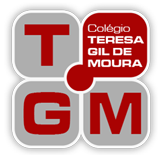 TURMA: 5º  ANO  -  PRÔ CRISTURMA: 5º  ANO  -  PRÔ CRISTURMA: 5º  ANO  -  PRÔ CRISTURMA: 5º  ANO  -  PRÔ CRISTURMA: 5º  ANO  -  PRÔ CRIS2ª FEIRA (7/9/2020)3ª FEIRA (8/9/2020)4ª FEIRA (9/9/2020)5ª FEIRA (10/9/2020)6ª FEIRA (11/9/2020)6ª FEIRA (11/9/2020)FERIADODAS 13H 40 MIN  ÀS 14H 20MINARTES – PRÔ LEANDROAtividade 6 – Releitura de “Dama com unicórnio”.--------------------------------------------------------------------DAS 13H 40 MIN  ÀS 14H 20MINARTES – PRÖ LEANDROAtividade 6 – Releitura de “Dama com unicórnio”.DAS 13H 40 MIN  ÀS 14H 20MINARTES – PRÖ LEANDROAtividade 6 – Releitura de “Dama com unicórnio”.FERIADODAS 14H 20 MIN ÀS 15H KARATÊ – PRÔ KEILADANÇA – PRÕ ANA LIDIAAula no Zoom.DAS 14H 20 MIN ÀS 15H INGLÊS – TEACHER CRISPáginas 37 e 38.AS 14H 20 MIN ÀS 15H MÚSICA – PRÕ LILIANPartitura: Pela luz dos olhos teus.DAS 14H 20 MIN ÀS 15H EDUCAÇÃO FÍSICA – PRÔJOSÉ ROBERTOAula no Zoom.DAS 14H 20 MIN ÀS 15H EDUCAÇÃO FÍSICA – PRÔJOSÉ ROBERTOAula no Zoom.FERIADODAS 15H 20MIN  ÀS 17HMATEMÁTICA (caderno 3)- Vídeoaula 1: Explicação  das  atividades  do livro - páginas 20 até 26;- Leitura:" Horas, minutos e segundos."DAS 16H 20MIN  ÀS 17HZoom Plantão de dúvidasDAS 15H 20 MIN ÀS 17H GEOGRAFIA (caderno 3) - Vídeoaula 1: Correção das atividades do livro - páginas 116 até 122; - Vídeoaula 2: Explicação das atividades do livro páginas -   123 até 132;- Leitura: " Fontes de energia renováveis".Aula extra de Português- Vídeoaula 3: Explicação das atividades do livro - páginas  18 até 25;- Leitura: " Comparando informações".DAS 15H 20 MIN ÀS 17H CIÊNCIAS  (caderno 3)- Vídeoaula 1:  Correção   das  atividades  do livro: páginas  92  até 101;- Vídeoaula 2: Explicação  das  atividades  do livro -  páginas 102 até 108;- Leitura: " Materiais isolantes térmicos"DAS 15H 20 MIN ÀS 17H HISTÓRIA  (caderno 3)- Vídeoaula 1:  Correção   das  atividades  do livro - páginas  172  até 176;- Vídeoaula 2: Explicação  das  atividades  do livro -  páginas 177 até 182;- Leitura: " A fala e a memória como fontes históricas."Aula extra de Matemática- Vídeoaula 3: Correção  das  atividades  do livro -  páginas  20  até 26.